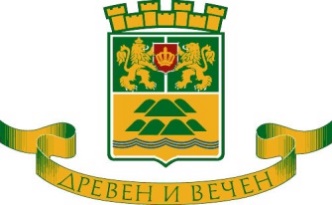 ОБЩИНА ПЛОВДИВ                                                              З А П О В Е Д№ 20 ОА – 514/ 13.03.2020г.    гр. ПловдивНа основание чл.44, ал.2 от ЗМСМА, чл. 63, ал. 4 и ал. 5 от Закона за здравето, във връзка с усложняващата се епидемична обстановка, свързана с разпространението на COVID-19 (коронавирус) и обявеното с Решение № 13.03.2020г. на Народното събрание на Република България извънредно положение и препоръки на Националния оперативен щаб и във връзка с необходимостта от спешно предприемане на мерки на територията на Община Пловдив за недопускане разпространението на вируса                                                                   Н А Р Е Ж Д А М:В съответствие със заповед № РД-01-124/13.03.2020г. на министъра на здравеопазването и препоръки на Националния оперативен щаб, за социална дистанцияВъвеждам следните противоепидемични мерки на територията на Община Пловдив:Да се преустановят посещенията в увеселителни и игрални зали, дискотеки, барове, ресторанти, заведения за бързо обслужване, питейни заведения, кафе сладкарници и големи търговски центрове тип МОЛ, с изключение на банковите и застрахователните офиси, хранителните магазини и аптеките в тях. На ресторанти и заведенията за бързо обслужване се разрешават доставки на адрес при строго спазване на санитарно-хигиенните изисквания. Всички търговски дейности, неупоменати по-горе, продължават да функционират по досегашния ред при строго спазване на санитарно-хигиенните изисквания, съответстващи както на действащата нормативна уредба, така и на въведеното извънредно положение (осигуряване на минимално отстояние между посетителите от 1,5 метра, носене на предпазни маски и ръкавици от обслужващия персонал).Да се преустановят учебните занятия и всички извънкласни мероприятия (занимални, клубове, зелени училища, екскурзии и други) в училищата, университетите и в другите обучителни институции и организации. При възможност се въвежда дистанционна форма на обучение.Да се преустановят посещенията на децата в детските ясли и детските градини на територията на общината.Да се преустановят всякакви групови форми на дейност и работа с деца и ученици, извън системата на предучилищното и училищното образование, които се организират и провеждат от физически и юридически лица, независимо от правно-организационната им форма. Забраняват се посещенията в детски центрове и на открити детски площадки.Да се преустанови провеждането на всякакъв вид масови мероприятия, включително спортни, културно-развлекателни и научни (кина, театри, концерти, музеи, конференции, симпозиуми, спортни и СПА центрове, фитнес-зали и други).Всички работодатели на територията на Община Пловдив в зависимост от спецификата и възможностите на съответната трудова дейност да въведат дистанционна форма на работа за служителите си. Когато това е невъзможно, работодателите организират провеждането на засилени противоепидемични мерки в работните помещения, в т. ч. филтър, дезинфекция и проветряване, инструктаж за спазване на лична хигиена на персонала и не допускат служители или външни лица с прояви на остри заразни заболявания.Да се преустановят плановите детски и женски консултации, профилактичните прегледи, профилактичните имунизации, приема и провеждането на планова оперативна дейност, включително присаждането на органи от живи и трупни донори, както и свижданията във всички лечебни заведения.Възлагам на директора на Пловдивския общински инспекторат, директора на ОП „Общинска охрана“, началник сектор „Общинска полиция“ Пловдив, съвместно с органите на ОД на МВР, РЗИ, РУО Пловдив и районните администрации  да създадат организация за осъществяването на контрол по изпълнението на мерките.Контрол по изпълнение на настоящата заповед възлагам на зам.-кмет „Обществен ред“, зам.-кмет „Транспорт“ и зам.-кмет „Образование и бизнес развитие“, зам.-кмет „Финанси, здравеопазване, стопански дейности, екология“ в Община Пловдив. С настоящата заповед да бъдат запознати всички споменати по-горе длъжностни лица за сведение и изпълнение.Заповедта да се обяви на интернет страницата на общината.ЗДРАВКО ДИМИТРОВКмет на Община Пловдив(п)